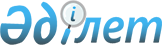 Об организации и обеспечении проведения призыва граждан на срочную воинскую службу в апреле-июне и октябре-декабре 2015 года
					
			Утративший силу
			
			
		
					Постановление акимата Хромтауского района Актюбинской области от 18 марта 2015 года № 89. Зарегистрировано Департаментом юстиции Актюбинской области 30 марта 2015 года № 4265. Утратил силу постановлением акимата Хромтауского района Актюбинской области от 26 января 2016 года № 18      Сноска. Утратил силу постановлением акимата Хромтауского района Актюбинской области от 26.01.2016 № 18.

      В соответствии со статьей 31 Закона Республики Казахстан от 23 января 2001 года "О местном государственном управлении и самоуправлении в Республике Казахстан", со статьей 27 Закона Республики Казахстан от 16 февраля 2012 года "О воинской службе и статусе военнослужащих", Указом Президента Республики Казахстан от 20 февраля 2015 года №1011 "Об увольнении в запас военнослужащих срочной воинской службы, выслуживших установленный срок воинской службы и очередном призыве граждан Республики Казахстан на срочную воинскую службу в апреле-июне и октябре-декабре 2015 года", постановлением Правительства Республики Казахстан от 13 марта 2015 года №135 "О реализации Указа Президента Республики Казахстан от 20 февраля 2015 года №1011 "Об увольнении в запас военнослужащих срочной воинской службы, выслуживших установленный срок воинской службы и очередном призыве граждан Республики Казахстан на срочную воинскую службу в апреле-июне и октябре-декабре 2015 года", акимат Хромтауского района ПОСТАНОВЛЯЕТ: 

      Организовать и обеспечить проведение призыва на срочную воинскую службу в апреле-июне и октябре-декабре 2015 года граждан мужского пола в возрасте от восемнадцати до двадцати семи лет, не имеющих права на отсрочку или освобождение от призыва, а также граждан, отчисленных из учебных заведений, не достигших двадцати семи лет и не выслуживших установленные сроки воинской службы по призыву.

      Расходы в связи с выполнением мероприятий по проведению призыва осуществляются за счет средств местного бюджета.

       Рекомендовать:

      1) государственному казенному коммунальному предприятию "Хромтауская центральная районная больница" (по согласованию) провести мероприятия по призыву;

      2)  государственному учреждению "Отдел внутренних дел Хромтауского района" (по согласованию) осуществлять розыск и задержание лиц, уклоняющихся от выполнения воинской обязанности;

      3)  государственному учреждению "Отдел по делам обороны Хромтауского района" (по согласованию) совместно с государственными учреждениями обеспечить организацию и проведение мероприятий связанных с призывом в рамках компетенции предусмотренных законодательством Республики Казахстан.

       Акимам сельских округов, руководителям предприятий, учреждений, организаций и учебных заведений обеспечить оповещение призывников о вызове их на призывной пункт и своевременное прибытие лиц по этому вызову.

       Контроль за выполнением настоящего постановления возложить на заместителя акима района Н.Аспенова и начальника государственного учреждения "Отдел по делам обороны Хромтауского района" А.Кумарова.

       Настоящее постановление вводится в действие по истечении десяти календарных дней после дня его первого официального опубликования и распространяется на правовые отношения возникшие с 1 апреля 2015 года.


					© 2012. РГП на ПХВ «Институт законодательства и правовой информации Республики Казахстан» Министерства юстиции Республики Казахстан
				
      Аким района

А. Усмангалиев
